ORGANIGRAMA ESTRUCTURAL H. AYUNTAMIENTO DE TRINCHERAS, SONORA.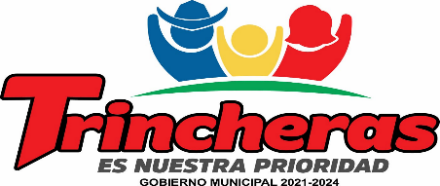 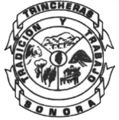 